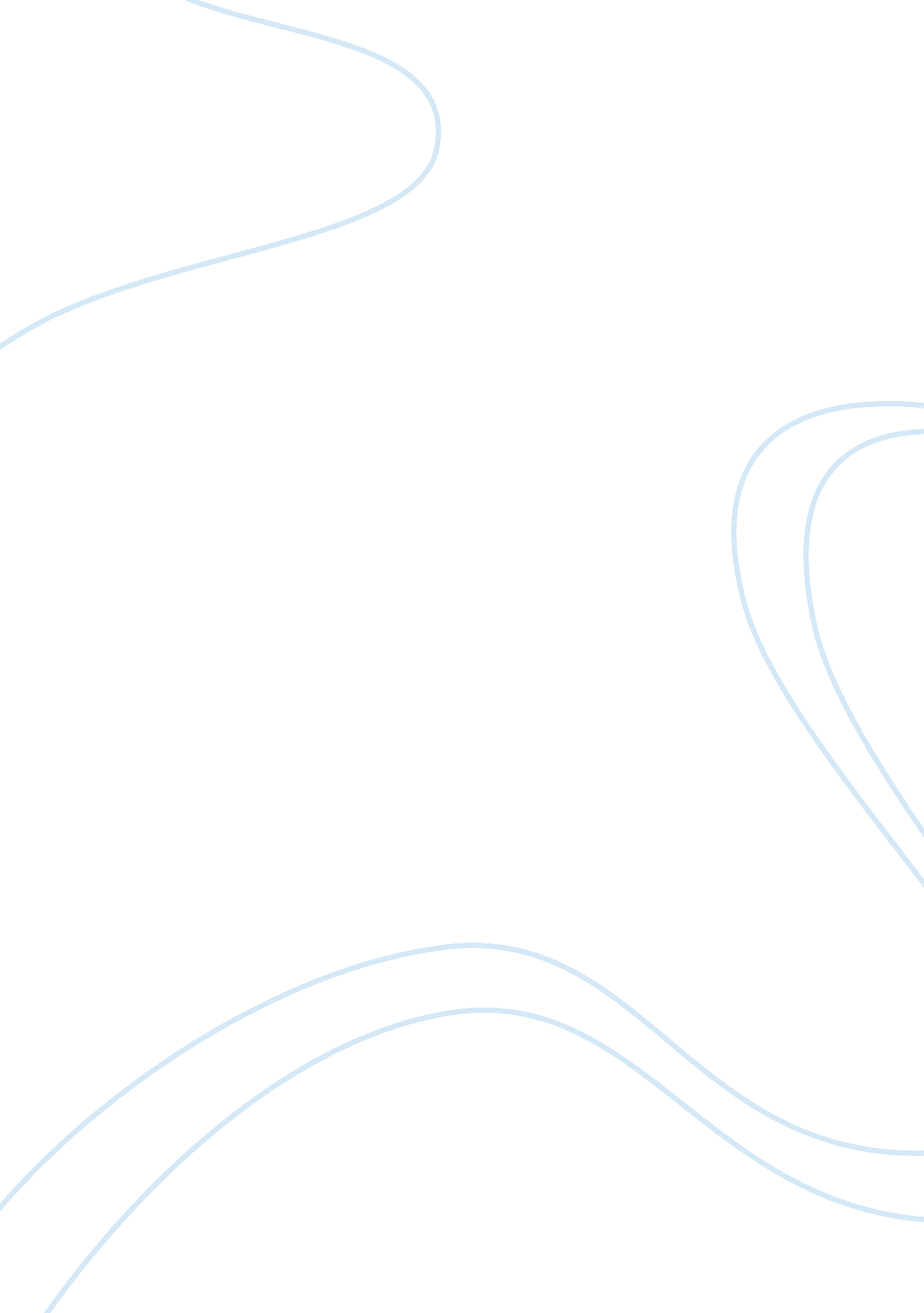 Merits and demerits of tylers model and skilbeck modelEducation, Curriculum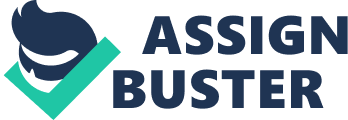 Curriculum development has been looked at In two ways. These are apocryphalness' and 'product'. As the terms Imply 'process' Is concerned with the methods means 'how whereas the 'product' looks at the outcomes, the end product&dhat'. There are two approaches that have been developed: normative nondestructive. The first approaches are called normative - Objectives (Tyler 1949) and the rational(Tab 1962 and Wheeler 1967) because they provide a sequence of steps. Teaches technical interests of control. The procedural approach (Statehouse 1975, Walker 1972, Skillets 1976, Olivia 1976) which is discussed later in the lecture falsetto the second category of descriptive approaches because it an interactive model. Differentiation between Process and Model: Process: Some synonyms include. Procedure, development, method, progression, practice, course of action. A process is very simply the steps from the beginning of something Its end. We have said that Curriculum Development is a process because It has begun and It Is continuously changing or being developed. Some synonyms: representation or reproduction. Leneducationwhen we talk about models we are talking about a diagrammatic representation of something. (See Figure 5. 2 A simple Model of CurriculumDevelopment - course book). Len the curriculum development process, the term model is used to represent the different elements or stages and how they relate to one another. Models are usually abstract pr conceptual. This means that they exist In policemen's. They are very useful in the task of theory building. (Sahara: 2003: 5. 6) A continuum of Curriculum Development Models. 